Landing Page Message Sample  LANDING PAGE ASSETS: Please Complete ALL Fields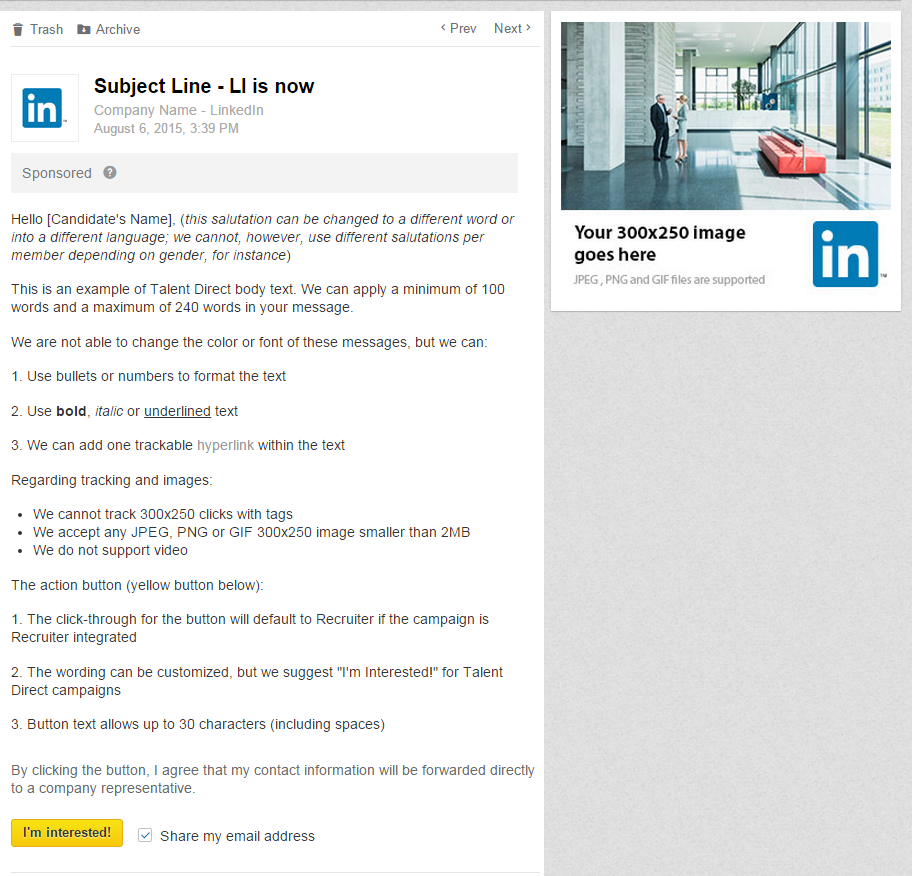 Header AssetsContent AssetsRecruiter Integrated Assets AD SPECS: Provide Image Separately from Template Doc Dimensions: 300x250File Types: GIF, JPG, PNGSize Limit: 2MB*If no image is provided, another (unrelated) ad will appear in its placeTipsWe recommend keeping the landing page direct, concise and conversational.Direct: Be explicit that this message is regarding a career opportunity. Concise: 2-3 brief paragraphs is about as much as someone is going to read. Provide an overview of the company, the opportunity, and why the member should be interested. Conversational: Try to avoid a message that reads like a press release. Since we're reaching someone who has expressed interest by clicking on the sponsored update or advertising unit, a slightly more casual tone is appropriate.      Company Name 
Specify sender - 40 characters maximum, including spaces    Subject Line 
Tagline - 25 characters maximum, including spaces   LinkedIn Company ID or Company Page URLProvide LinkedIn Company ID or URL so your logo can be used for the icon box    InMail Salutation String 
One word: Hi, Dear, Hola, Beste, etc.    InMail Body Text 
Simple, attention-grabbing messages work best - Minimum 100 words; Maximum 240 words    Action Button (yellow) 
Text default is “I’m Interested!”; maximum 30 characters, including spaces “I’m Interested!”     Action Button URL
The click-through URL for the Action Button - not available for Recruiter integrated campaigns (including Lead Capture Landing Pages)Responses flow into RecruiterRecruiter Account Name/Contract ID 
You may also provide the link to the profile of the person who is going to manage the Recruiter folderTest Drop Recipients 
For the test drop, please provide up to five member IDs/profile links to employees of your organizationRecruiter Campaign Folder Name 
The default name will be the same as the subject line of the message. If you prefer to have a different name, please specify - limit of 45 characters